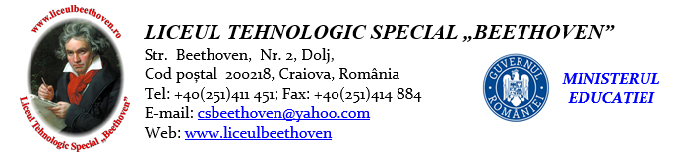  LISTA TEMELOR DE PROIECT propuse pentruExamenul de certificare a calificării profesionale a absolvenţilor învăţământului postlicealDomeniul:  Sănătate și asistență pedagogicăCalificare profesionala: Pedagog de recuperareSesiunea: Iunie-Iulie 2024Avizat,Inspector şcolar,CJECNr. crt.Titlul lucrăriiART-Terapie prin pictura. Florile in pictura româneascăUnitate în diversitate prin punct,linie,formă și culoareAsistenţa socială a persoanelor cu handicapMass Media in educatieAutonomie sociala si personala si integrarea in comunitateEducatia incluzivăRolul T.I.C. in recuperarea copiilor cu CESInstruirea asistata de calculator si importanta ei in recuperarea copiilor surziImportanta Social Media in formarea retelelor socialeProiect de finantare -Terapia prin jocPrimul ajutor in stopul cardio-respiratorImportanta mediului familial in cresterea, dezvoltarea armonioasa si protectia copiluluiRolul spiritualitatii in dezvoltarea personalaRolul limbii engleze in integrarea sociala a copiilor cu deficiente de auz Metode interactive de comunicare in limba engleza pentru copiii  cu CESUtilizarea PPT in activități recreativeHTML- mijloc de comunicare prin intermediul site-urilorDezvoltarea abilităților transversale ale elevului cu CESRelatia dintre handicap si excluziunea socialaDezvoltarea personalității prin activitatea de joc didactic